                                                                                                                                                                                                                                                                                                                                                                                                                                                                                                                                                                                                                                                                                                                                                                                                                                                                                                                                                                                                                                                                                                                                                                                                                                                                                                                                                                                                                                                                                                                                                                                                                                                                                                                                                                                                                                                                                                                                                                                                                                                                                                                                                                                                                                                                                                                                                                                                                                                                                                                                                                                                                                                                                                                                                                                                                                                                                                                                                                                                                                                                                                                                                                                                                                                                                                                                                                                                                                                                                                                                                                                                                                                                                                                                                                                                                                                                                                                                                                                                                                                                                                                                                                                                                                                                                                                                                                                                                                                                                                                                                                                                                                                                                                                                                                                                                                                                                                              Број: 769/5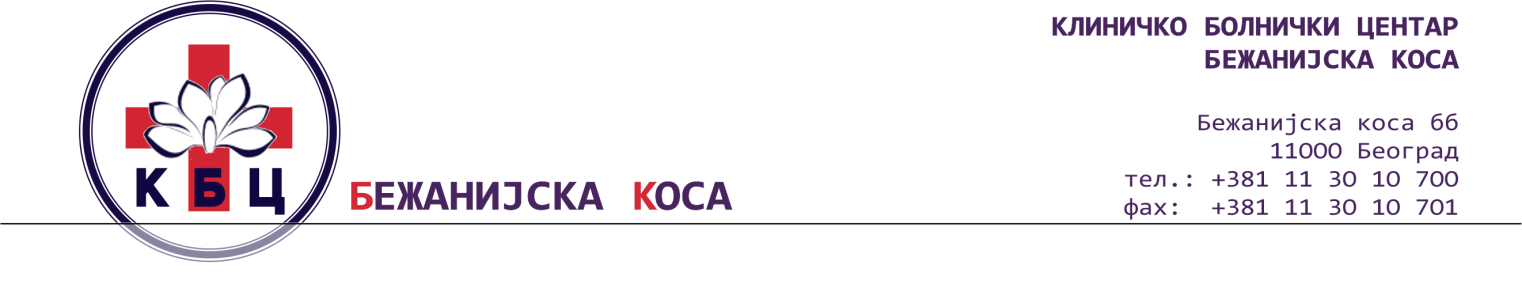 Датум: 09.02.2018. годинеРЕПУБЛИКА СРБИЈАКЛИНИЧКО БОЛНИЧКИ ЦЕНТАР „БЕЖАНИЈСКА КОСА“ –БЕОГРАДБеоград, Бежанијска коса ббКОНКУРСНА ДОКУМЕНТАЦИЈАза јавну набавку добара  –  Тонери, фотокондуктори и рибон траке ПОСТПАК ЈАВНЕ НАБАВКЕ МАЛЕ ВРЕДНОСТИ ЈН МВ 7Д/18_________________________________________________________Београд, фебруар  2018. године.Конкурсна документација има 45 страна.ОБРАЗАЦ ЗА КОВЕРАТ(исећи по овој линији)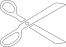 (исећи по овој линији)Напомена: Горњи део попунити, исећи по горњим линијама и залепити на полеђини коверте/кутије.Доњи део исећи по доњим линијама и залепити на предњу страну коверте/кутије.(исећи по овој линији)ПРИМАЛАЦ:КБЦ „БЕЖАНИЈСКА КОСА“Бежанијска коса бб11000 БеоградПОНУДАЈН МВ 7Д/18НЕ ОТВАРАТИ !(исећи по овој линији)На основу члана 54. став 12. и члана 61. Закона о јавним набавкама („Службени гласник Републике Србије”, бр. 124/2012, 14/2015, 68/2015 у даљем тексту: ЗЈН), члана 2. Правилника о обавезним елементима конкурсне документације у поступцима јавних набавки и начину доказивања испуњености услова („Службени гласник Републике Србије”, бр. 86/2015), Одлуке о покретању поступка бр. 769/1 од  08.02.2018. године и Решења о именовању чланова комисије бр. 769/2 од 08.02.2018. године,  Комисија за јавну набавку добара – Тонери, фотокондуктори и рибон траке, ЈН МВ 7Д/18, сачинила је КОНКУРСНУ ДОКУМЕНТАЦИЈУI. ОПШТИ ПОДАЦИ О ЈАВНОЈ НАБАВЦИ:1. Назив, адреса и интернет страница наручиоцаКлиничко болнички центар „Бежанијска коса“-Београд, 11080 Београд, Бежанијска коса бб. Интернет страница наручиоца: www.bkosa.edu.rsМатични број:…………………………………………...07039743Шифра делатности: …………………………………… 85110ПИБ: …………………………………………………… 100200745Текући рачун: …………………………………………. 840-633-661-542. Врста поступка јавне набавкеСпроводи се отворени поступак на основу члана 32. ЗЈН. На ову набавку ће се примењивати: Закон о јавним набавкама („Сл. гласник РС“ бр. 124/12, 14/15 и 68/15); Закон о општем управном поступку у делу који није регулисан законом о јавним набавкама (Сл. лист СРЈ”, бр. 33/97, 31/01, “Сл. Гласник РС“ бр. 30/10); Закон о облигационим односима након закључења уговора о јавној набавци (“Сл. лист СФРЈ”, бр. 29/78, 39/85, 57/89 и “Сл. лист СРЈ” 31/93); Технички прописи везани за услуге која су предмет јавне набавке;Подзаконски акти који се односе на поступак јавне набавке; Материјални прописи који ближе регулишу предмет јавне набавке или услове предвиђене у конкурсној документацији.3.     Циљ поступка        Поступак јавне набавке се спроводи ради закључења уговора о јавној набавци4. Контакт (лице/служба)        Дуња Бабић (babic.dunja@bkosa.edu.rs)       Јадранка Пантовић (pantovic.jadranka@bkosa.edu.rs)       Телефони:011/2095-636, 011/2095-659 у времену од 9,00- 12,00 часова.II. ПОДАЦИ О ПРЕДМЕТУ ЈАВНЕ НАБАВКЕПредмет јавне набавке: добра - Тонери, фотокондуктори и рибон траке.Назив и ознака из општег речника набавке: 30192000 - Канцеларијски материјалЈавна набавка није обликована по партијама.Врста, техничке карактеристике (спецификације), квалитет, количина и опис добара, радова или услуга, начин   спровођења контроле и обезбеђивања гаранције квалитета, рок извршења, место извршења или испоруке добара, евентуалне додатне услуге и сл.НАПОМЕНА:За ставке бр. 1-12, 119 и 123 потребно је да понуђач понуди искључиво оргинална добра.Понуђач je дужан да за оригиналне Brother, Canon, HP и Lexmark тонере и фотокондукторе буде овлашћен од стране произвођача опреме да понуди оригиналне тонере и фотокондукторе. Наиме, Понуђач је дужан да достави потврду, ауторизацију или гаранцију произвођача или локалног представништва произвођача за територију Републике Србије, којом произвођач робне марке уређаја (штампача) за које се добро користи, гарантује оригиналност тонера који ће се нудити. Овај документ (потврда) мора да гласи на име Понуђача који доставља понуду за добра која су предмет јавне набавке добара за коју подноси понуду и да је насловљена на Наручиоца. Тражени документ мора бити важећи, потписан и оверен од стране овлашћеног лица произвођача уређаја и на његовом званичном меморандуму.За остале ставке потребно је да понуђач понуди нове компатибилне (нерециклиране) тонере и фотокондукторе који могу бити и оригинални. Понуда која садржи рециклиране тонере и фотокондукторе није прихватљива. Понуђачи компатибилних (нерециклинараних) ласерских тонера морају понудити тонере који су произведени у складу са следећим стандардима: ISO 9001 или одговарајуће; - сертификат о систему управљања у сагласности са стандардом система за управљање квалитетом;ISO 14001 или одговарајуће; - сертификат о систему управљања у сагласности са стандардом система за управљање животном средином;ISO 19752, односнo ISO 19798; - сертификат за одређивање перформанси монохроматских и колор тонер кертриџа;STMC или одговарајуће; - сертификат методе тестирања контроле квалитета;CE или одговарајуће; - сертификат о усаглашености са EMC  директивом већа 2014/30/ЕУ;MSDS Report или одговарајући; безбедносни лист за тонер кертриџе и тонер прах;Понуђачи компатибилних (нерециклинараних) тонера  морају доставити изјаву на меморандуму понуђача, потписану и оверену печатом да понуђена добра кавлитетом одговарају оригиналним производима произвођача опреме (штампача).Понуда која не садржи тражене дикумента и изјаве биће одбијена као неприхватљива.Процењена вредност јавне набавке је 2.500.000,00 динара без ПДВ-а.3.2. Начин спровођења контроле: Контролу испоручених добара обављају стручне службе наручиоца и специјализоване институције.3.3. Место и рок испоруке: - Место испоруке је КБЦ „Бежанијска коса“, Београд, ФЦО Наручиоца – Магацин наручиоца. - Рок испоруке је 24 сата од пријема захтева. 3.4. Захтеви у погледу квалитета предмета набавке:Квалитет предмета набавке мора у потпуности одговарати важећим домаћим или међународним стандардима за ту врсту добара.) 3.5.Општа напомена Ознаке оригиналних тонера/фотокондуктора/рибона које су наведене у Техничкој спецификацији предмета јавне набавке и Обрасцу структуре понуђене цене, су коришћене за описивање добара која су предмет јавне набавке, посебно у погледу капацитета, односно опсега штампе.Понуђач може понудити тонере/фотокондукторе/рибоне са захтеваним ознакама али и тонере/фотокондукторе/рибоне који су по квалитету одговарајући и истог капацитета штампе. НАПОМЕНА:	За ставке бр. 1-12, 119 и 123 потребно је да понуђач понуди искључиво оргинална добра.Понуђач je дужан да за оригиналне Brother, Canon, HP и Lexmark тонере и фотокондукторе буде овлашћен од стране произвођача опреме да понуди оригиналне тонере и фотокондукторе. Наиме, Понуђач је дужан да достави потврду, ауторизацију или гаранцију произвођача или локалног представништва произвођача за територију Републике Србије, којом произвођач робне марке уређаја (штампача) за које се добро користи, гарантује оригиналност тонера који ће се нудити. Овај документ (потврда) мора да гласи на име Понуђача који доставља понуду за добра која су предмет јавне набавке добара за коју подноси понуду и да је насловљена на Наручиоца. Тражени документ мора бити важећи, потписан и оверен од стране овлашћеног лица произвођача уређаја и на његовом званичном меморандуму.За остале ставке потребно је да понуђач понуди нове компатибилне (нерециклиране) тонере и фотокондукторе који могу бити и оригинални. Понуда која садржи рециклиране тонере и фотокондукторе није прихватљива. Понуђачи компатибилних (нерециклинараних) ласерских тонера морају понудити тонере који су произведени у складу са следећим стандардима: ISO 9001 или одговарајуће; - сертификат о систему управљања у сагласности са стандардом система за управљање квалитетом;ISO 14001 или одговарајуће; - сертификат о систему управљања у сагласности са стандардом система за управљање животном средином;ISO 19752, односнo ISO 19798; - сертификат за одређивање перформанси монохроматских и колор тонер кертриџа;STMC или одговарајуће; - сертификат методе тестирања контроле квалитета;CE или одговарајуће; - сертификат о усаглашености са EMC  директивом већа 2014/30/ЕУ;MSDS Report или одговарајући; безбедносни лист за тонер кертриџе и тонер прах;Понуђачи компатибилних (нерециклинараних) тонера  морају доставити изјаву на меморандуму понуђача, потписану и оверену печатом да понуђена добра кавлитетом одговарају оригиналним производима произвођача опреме (штампача).Понуда која не садржи тражена документа и изјаве биће одбијена као неприхватљива.Понуђач се обавезује да ће прузети све количине употребљених тонера/фотокондуктора. Употребљене тонере/фотокондукторе понуђач ће преузети приликом испоруке нових, у складу са Решењем којим је дозвољено сакупљање и транспорт неопасног отпада. Понуђач ће обезбедити џамбо кесе или кутије у којима ће се употребљени тонери/фотокондуктори сакупљати на месту које одреди наручилац.III УСЛОВИ ЗА УЧЕШЋЕ У ПОСТУПКУ ЈАВНЕ НАБАВКЕ ИЗ ЧЛАНА 75. И 76. ЗЈН И УПУТСТВО КАКО СЕ ДОКАЗУЈЕ ИСПУЊЕНОСТ ТИХ УСЛОВАПраво на учешће у овом поступку јавне набавке има понуђач који испуњава обавезне услове за учешће у поступку јавне набавке дефинисане чланом 75. ЗЈН. Уколико понуду подноси група понуђача сви чланови групе понуђача дужни су да доставе доказе да испуњавају услове из члана 75. став 1. тачке 1) - 4) и члана 75. став 2. ЗЈН, a додатне услове испуњавају заједно. Услов из члана 75. став 1. тачка 5) ЗЈН дужан је да испуни понуђач из групе понуђача којем је поверено извршење дела набавке за који је неопходна испуњеност тог услова.Уколико понуђач подноси понуду са подизвођачем, понуђач је дужан да за подизвођача достави доказе да испуњава услове из члана 75. став 1. тач. 1) до 4) ЗЈН, а доказ о испуњености услова из члана 75 став 1. тачка 5) ЗЈН за део набавке који ће извршити преко подизвођача. 3.1. ОБАВЕЗНИ УСЛОВИ ЗА УЧЕШЋЕ У ПОСТУПКУ ЈАВНЕ НАБАВКЕИЗ ЧЛАНА 75. ЗЈН3.1.1.Услов из члана 75. став 1. тачка 1) ЗЈН - да је понуђач регистрован код надлежног органа, односно уписан у одговарајући регистар;3.1.2.Услов из члана 75. став 1. тачка 2) ЗЈН- да понуђач и његов законски заступник није осуђиван за неко од кривичних дела као члан организоване криминалне групе, да није осуђиван за кривична дела против привреде, кривична дела против животне средине, кривично дело примања или давања мита, кривично дело преваре;3.1.3. Услов из члана 75. став 1. тачка 4) ЗЈН- да је понуђач измирио доспеле порезе, доприносе и друге јавне дажбине у складу са прописима Републике Србије или стране државе када има седиште на њеној територији;Понуђач који има издвојену(е) пословну(е) јединицу(е) изван главног седишта има обавезу да измири доспеле порезе, доприносе и друге јавне дажбине у складу са прописима локалне самоуправе где се издвојена(е)  пословна(е)  једница(е) налази(е)3.1.4.Услов из члана 75. став 2.  ЗЈН- да понуђач при састављању понуде, изричито наведе да је поштовао обавезе које произилазе из важећих прописа о заштити на раду, запошљавању и условима рада, заштити животне средине, као и да нема забрану обављања делатности која је на снази у време подношења понуда.3.2. УПУТСТВО КАКО СЕ ДОКАЗУЈЕ ИСПУЊЕНОСТ ОБАВЕЗНИХ УСЛОВА ИЗ ЧЛАНА 75. ЗЈНИспуњеност услова из члана 75. став 1. ЗЈН правно лице као понуђач, или подносилац пријаве, доказује достављањем следећих доказа:3.2.1.Услов из члана 75. став 1. тачка 1) ЗЈН      Доказ: Извод из регистра Агенције за привредне регистре, или извод из регистра надлежног Привредног суда. 3.2.2. Услов из члана 75. став 1. тачка 2) ЗЈН	Доказ:за правна лица:1) Извод из казнене евиденције, или уверењe основног суда на чијем подручју се налази седиште домаћег правног лица, односно седиште представништва или огранка страног правног лица, којим се потврђује даправно лице није осуђивано за кривична дела против привреде, кривична дела против животне средине, кривично дело примања или давања мита, кривично дело преваре;2) Извод из казнене евиденције Посебног одељења за организовани криминал Вишег суда у Београду, којим се потврђује даправно лице није осуђивано за неко од кривичних дела организованог криминала; 3) Извод из казнене евиденције, односно уверење надлежне полицијске управе МУП-а, којим се потврђује да законски заступник понуђача није осуђиван за кривична дела против привреде, кривична дела против животне средине, кривично дело примања или давања мита, кривично дело преваре и неко од кривичних дела организованог криминала (захтев се може поднети према месту рођења или према месту пребивалишта законског заступника). Уколико понуђач има више законских заступника дужан је да достави доказ за сваког од њих. 	Доказ: за предузетнике и физичка лица:    Извод из казнене евиденције, или уверење надлежне полицијске управе МУП-а, којим се потврђује да није осуђиван за неко од кривичних дела као члан организоване криминалне групе, да није осуђиван за кривична дела против привреде, кривична дела против животне средине, кривично дело примања или давања мита, кривично дело преваре.Захтев се може поднети према месту рођења или према месту пребивалишта.Овај доказ понуђач доставља и за подизвођача, односно достављају га сви чланови групе понуђача;Доказ не може бити старији од два месеца пре отварања понуда. 3.2.3. Услов из члана 75. став 1. тачка 4) ЗЈНДоказ:1. Уверење Пореске управе Министарства надлежног за послове финансија да је измирио доспеле порезе и доприносе;2. Уверење надлежне управе локалне самоуправе да је измирио обавезе по основу изворних локалних јавних прихода или потврду Агенције за приватизацију да се понуђач налази у поступку приватизације. Понуђач који има издвојену пословну(е) јединицу(е)ван главног седишта понуђача, има обавезу да достави уверење надлежне управе локалне самоуправе на којој се издвојена пословна јединица налази да је измирио обавезе по основу изворних локалних јавних прихода, односно да је  измири доспеле порезе, доприносе и друге јавне дажбине у складу са прописима локалне самоуправе где се издвојена пословна једница налази.Овај доказ понуђач доставља и за подизвођача, односно достављају га сви чланови групе понуђача.Доказ не може бити старији од два месеца пре отварања понуда.3.2.4. Услов из члана 75. став 2.  ЗЈНДоказ: Потписан и оверен образац изјаве.Изјава мора да буде потписана од стране овлашћеног лица понуђача и оверена печатом. Уколико понуду подноси група понуђача, изјава мора бити потписана од стране овлашћеног лица сваког понуђача из групе понуђача и оверена печатом.У складу са чланом 78. став 5. ЗЈН лице које је уписано у регистар понуђача није  дужно да приликом подношења понуде доказује испуњеност обавезних услова из члана 75. ЗЈН.Уместо доказа из чл. 75 став 1. тачка 1) до 4) ЗЈН понуђач може доставити изјаву на меморандуму понуђача да је уписан у Регистар понуђача који се води код Агенције за привредне регистре. Уз изјаву понуђач подноси и копију решења о усвајању регистрационе пријаве у регистар понуђача са навођењем интернет странице на којој се може извршити провера података.Испуњеност обавезних  услова из члана 75. за учешће у поступку предметне јавне набавке, у складу са чланом 77. став 4. ЗЈН, понуђач може доказати достављањем Изјаве, којом под пуном материјалном и кривичном одговорношћу потврђује да испуњава услове за учешће у поступку јавне набавке из члана 75.ЗЈН, дефинисане овом конкурсном документацијом. Изјава мора да буде потписана од стране овлашћеног лица понуђача и оверена печатом.Уколико понуду подноси група понуђача изјава из конкурсне документације мора бити потписана од стране овлашћеног лица сваког понуђача из групе понуђача и оверена печатом. Уколико понуђач понуду подноси са подизвођачем, понуђач је дужан да достави изјаву подизвођача из  конкурсне документације, потписану од стране овлашћеног лица подизвођача и оверену печатом.  4.1.  ДОДАТНИ  УСЛОВИ ЗА УЧЕШЋЕ У ПОСТУПКУ ЈАВНЕ НАБАВКЕ ИЗ ЧЛАНА. 76. ЗЈН Понуђач који учествује у поступку ове јавне набавке, мора испунити додатне услове за учешће у поступку јавне набавке који су дефинисани чланом 76. ЗЈН. Додатне услове група понуђача испуњава заједно. 4.1.1. Додатни услов из члана 76. став 2.  ЗЈН – финансијски капацитет- да у последњих 6 месеци, који претходе месецу у коме је објављен позив за подношење понуда, није био у блокади. 4.1.2. Додатни услов из члана 76. став 2.  ЗЈН – пословни капацитет- да је понуђач у периоду од три године од дана објављивања Позива за подношење понуда на Порталу јавних набавки Управе за јавне набавке, у уговореном  року  и  квалитету,  испоручио  тонере/фотокондукторе/рибоне  (без  обзира  ко  је произвођач уређаја за који се користе и без обзира да ли су у питању оригинални или компатибилни (нерециклирани) тонере), у укупној вредности од минимум 5.000.000,00 динара без ПДВ-а.4.1.3. Други додатни услов из члана 76. став 4.  ЗЈНЗа ставке бр. 1-12, 119 и 123 потребно је да понуђач понуди искључиво оргинална добра.Понуђач je дужан да за оригиналне Brother, Canon, HP и Lexmark тонере и фотокондукторе буде овлашћен од стране произвођача опреме да понуди оригиналне тонере и фотокондукторе. Наиме, Понуђач је дужан да достави потврду, ауторизацију или гаранцију произвођача или локалног представништва произвођача за територију Републике Србије, којом произвођач робне марке уређаја (штампача) за које се добро користи, гарантује оригиналност тонера који ће се нудити. Овај документ (потврда) мора да гласи на име Понуђача који доставља понуду за добра која су предмет јавне набавке добара за коју подноси понуду и да је насловљена на Наручиоца. Тражени документ мора бити важећи, потписан и оверен од стране овлашћеног лица произвођача уређаја и на његовом званичном меморандуму.За остале ставке потребно је да понуђач понуди нове компатибилне (нерециклиране) тонере и фотокондукторе који могу бити и оригинални. Понуда која садржи рециклиране тонере и фотокондукторе није прихватљива. Понуђачи компатибилних (нерециклинараних) ласерских тонера морају понудити тонере који су произведени у складу са следећим стандардима: ISO 9001 или одговарајуће; - сертификат о систему управљања у сагласности са стандардом система за управљање квалитетом;ISO 14001 или одговарајуће; - сертификат о систему управљања у сагласности са стандардом система за управљање животном средином;ISO 19752, односнo ISO 19798; - сертификат за одређивање перформанси монохроматских и колор тонер кертриџа;STMC или одговарајуће; - сертификат методе тестирања контроле квалитета;CE или одговарајуће; - сертификат о усаглашености са EMC  директивом већа 2014/30/ЕУ;MSDS Report или одговарајући; безбедносни лист за тонер кертриџе и тонер прах;Понуђачи компатибилних (нерециклинараних) тонера  морају доставити изјаву на меморандуму понуђача, потписану и оверену печатом да понуђена добра кавлитетом одговарају оригиналним производима произвођача опреме (штампача).Понуда која не садржи тражена документа и изјаве биће одбијена као неприхватљива.4.2.  УПУТСТВО КАКО СЕ ДОКАЗУЈЕ ИСПУЊЕНОСТ ДОДАТНИХ УСЛОВА ИЗ ЧЛАНА 76. ЗЈНИ ДРУГИХ ДОДАТНИХ УСЛОВА ИЗ ЧЛАНА 76.ЗЈНИспуњеност додатних услова из члана 76. став 2. и других додатних услова из члана 76. став 4. ЗЈН,правно лице као понуђач, или подносилац пријаве, доказује достављањем следећих доказа: 4.2.1. Додатни услов из члана 76. став 2.  ЗЈН – финансијски капацитетДоказ:за правно лице: 1) Потврда о броју дана неликвидности коју издаје Народна банка Србије, Принудна наплата, Одељење за пријем, контролу и унос основа и налога, а која обухвата период од последњих 6 месеци који претходе месецу у коме је објављен позив. 4.2.2. Додатни услов из члана 76. став 2.  ЗЈН – пословни капацитетДоказ:-   Потврда – референца којом понуђач потврђује да је  у претходне три године (2015., 2016. и 2017. година) у уговореном  року  и  квалитету,  испоручио тонере/ фотокондукторе/рибоне  у укупној вредности од минимум 5.000.000,00 динара без обрачунатог ПДВ-а.4.2.3. Други додатни услов из члана 76. став 4.  ЗЈНДоказ:За оригиналне Brother, Canon, HP и Lexmark производе - потврда, ауторизација или гаранција произвођача или локалног представништва произвођача за територију Републике Србије, којом произвођач робне марке уређаја (штампача) за које се добро користи, гарантује оригиналност тонера који ће се нудити. Овај документ (потврда) мора да гласи на име Понуђача који доставља понуду за добра која су предмет јавне набавке добара за коју подноси понуду и да је насловљена на Наручиоца. Тражени документ мора бити важећи, потписан и оверен од стране овлашћеног лица произвођача уређаја и на његовом званичном меморандуму.Документа/копије докумената о испуњавању тражених стандарда за произвођаче понуђених добара, који се достављају уз оверену изјаву ( писмо, овлашћење) одговорног лица произвођача да понуђена добра у свему одговарају захтеваним стандардима.Изјава на меморандуму понуђача, потписану и оверену печатом да понуђена добра кавлитетом одговарају оригиналним призводима произвођача опреме.Понуда која не садржи тражена документа и изјаве биће одбијена као неприхватљива.ОБРАЗАЦ ИЗЈАВЕ О ПОШТОВАЊУ ОБАВЕЗА  ИЗ ЧЛАНА 75. СТАВ 2. ЗАКОНАНа основу члана 75. став 2. Закона о јавним набавкама, као заступник понуђача дајем следећу И З Ј А В УПонуђач________________________________________ у поступку јавне набавке добара –                                        (назив понуђача)Тонери, Фотокондуктори и рибон траке, број ЈН МВ 7Д/18 изјављује да је поштовао обавезе које произлазе из важећих прописа о заштити на раду, запошљавању и условима рада, заштити животне средине и да нема забрану обављања делатности која је на снази у време подношења понуда.Датум 		                     Понуђач________________                                  М.П.                                      ___________________Напомена: Уколико понуду подноси група понуђача, ова изјава мора бити потписана од стране овлашћеног лица сваког понуђача из групе понуђача и оверена печатом.IV. КРИТЕРИЈУМИ ЗА ДОДЕЛУ УГОВОРА:4.1. Критеријум за оцењивање понуда и доделу уговора:  Критеријум за оцењивање понуда и доделу уговора је „најнижа понуђена цена“.  Критеријум је исти за све партије.4.2. Елементе критеријума на основу којих ће наручилац извршити доделу уговора у ситуацији када постоје две или више понуда са истом понуђеном ценом:У случају да два или више понуђача имају исту понуђену цену, предност ће имати онај понуђач чија је понуда прва пристигла у писарницу Наручиоца. V УПУТСТВО ПОНУЂАЧИМА КАКО ДА САЧИНЕ ПОНУДУ1. Понуда мора бити састављена на српском језику.Понуђач може, у делу који се односи на техничке карактеристике, квалитет и техничку документацију, да доставља документа и на енглеском, немачком, шпанском, руском или француском језику. У случају да наручилац у поступку прегледа и оцене понуда утврди да би део понуде који је достављен на страном језику требало да буде преведен на српски језик, понуђачу има рок од 3 дана у којем је дужан да изврши превод тог дела понуде и достави га наручиоцу.У случају спора релевантна је верзија конкурсне документације, односно понуде, на српском језику.2. Начин на који понуда мора бити састављена и начин попуњавања образаца који су дати у конкурсној документацији (попуњавању података који су саставни део образаца)Понуђачи подносе понуде у затвореној и печатираној коверти или кутији, препорученом пошиљком или лично на адресу наручиоца: КБЦ „Бежанијска коса“, Бежанијска коса бб, Београд, на којој ће залепити делове Обрасца са подацима о понуђачу и јавној набавци за коју се подноси понуда (страна 3).Образац који понуђач треба да исече и залепи на коверту је саставни део конкурсне документације.Понуђачи подносе понуду која мора бити сачињена из 2 (два) посебна дела.Сваки од ових посебних делова садржи документа и обрасце који су наведени у конкурсној документацији.Сваки од два дела понуде мора бити повезан у посебне целине, у две посебне фасцикле које НИСУ СПОЈЕНЕ.Прва страна фасцикле треба да буде провидна, а документа се улажу у фасциклу бушењем листова са леве стране.Сваку страну (документ) који се улаже у посебне фасцикле понуђач треба да обележи редним бројем у доњем десном углу стране.У случају да понуду подноси група понуђача, све обрасце попуњава, потписује и оверава податке понуђач који је посебним актом сачињеним између чланова који чине групу понуђача одређен као носилац посла.2.1. Делови имају називе: Део 1 и Део 2.2.1.1. Део 1Садржај Дела 1 чине докази о испуњености услова за учествовање у поступку из члана 75. и 76. ЗЈН, на начин како је то наведено у конкурсној документацији.2.1.2. Део 2Садржај Дела  2 чине образац понуде и остали обрасци и документа који се достављају уз понуду, на начин како је то наведено у конкурсној документацији.2.1.3. Понуда се сматра прихватљивом ако је благовремена, ако је наручилац није одбио због битних недостатака, ако је одговарајућа, ако не ограничава, нити условљава права наручиоца или обавезе понуђача и која не прелази износ процењене вредности јавне набавке.  Докази о испуњености услова могу се достављати у неовереним копијама, а наручилац може пре доношења одлуке о додели уговора, захтевати од понуђача, чија је понуда на основу извештаја комисије за јавну набавку оцењена као најповољнија, да достави на увид оригинал или оверену копију свих или појединих доказа.Ако је понуђач доставио изјаву из члана 77. став 4. ЗЈН, наручилац је пре доношења одлуке о додели уговора дужан да од понуђача чија је понуда оцењена као најповољнија затражи да достави копију захтеваних доказа о испуњености услова, а може и да затражи на увид оригинал или оверену копију свих или појединих доказа. Наручилац доказе може да затражи и од осталих понуђача. Наручилац, није дужан да од понуђача затражи достављање свих или појединих доказа уколико за истог понуђача поседује одговарајуће доказе из других поступака јавних набавки код тог наручиоца. Ако понуђач чија је понуда оцењена као најповољнија у остављеном, примереном року који не може бити краћи од пет дана, не достави доказе, наручилац ће његову понуду одбити као неприхватљиву. Понуђач није дужан да доставља доказе који су јавно доступни на интернет страницама надлежних органа и да наведе који су то докази.Наручилац неће одбити као неприхватљиву понуду зато што не садржи доказ одређен ЗЈН или конкурсном документацијом, ако је понуђач, навео у понуди интернет страницу на којој су тражени подаци јавно доступни.Уколико је доказ о испуњености услова електронски документ, понуђач доставља копију електронског документа у писаном облику, у складу са законом којим се уређује електронски документ, осим уколико подноси електронску понуду када се доказ доставља у изворном електронском облику.2.1.4. Упутство о начину слања и попуњавања образацаУ складу са чланом 20. ЗЈН, понуђачу се конкурсна документација доставља путем електронске поште, у WORD (doc.) и/или EXCEL (xls.) формату.У складу са чланом 20. став 6. ЗЈН, заинтересовано лице/понуђач/кандидат, који је путем електронске поште (или факсом) примио конкурсну документацију (или било који други документ из поступка јавне набавке), ДУЖАН да на исти начин, оном од кога је документ примио, потврди пријем тог документа.Електронска потврда о пријему конкурсне документације (или било ког другог документа из поступка јавне набавке) коју достави заинтересовано лице/понуђач/кандидат, претставља доказ да је извршено достављање докумената.2.1.5. Након попуњавања и штампања образаца, овлашћено лице понуђача потписује и оверава обрасце печатом.Обрасце који су део конкурсне документацији, односно податке који у њима морају бити попуњени, понуђач може да попуни  и штампаним словима, јасно, читљиво, хемијском оловком, а овлашћено лице понуђача ће их након попуњавања потписати и оверити печатом.Образац понуде не може се попуњавати графитном оловком или фломастером.Свака учињена исправка мора бити оверена печатом и потписана од стране овлашћеног лица. Свакo бељење или подебљавање бројева мора се парафирати и оверити од стране овлашћеног лица.Уколико понуђачи подносе заједничку понуду, група понуђача може да се определи да обрасце дате у конкурсној документацији потписују и печатом оверавају сви понуђачи из групе понуђача или група понуђача може да одреди једног понуђача из групе који ће попуњавати, потписивати и печатом оверавати обрасце дате у конкурсној документацији.2.1.6. Рок за подношење понуде је 19.02.2018. године до 09:00 часова.Понуда се сматра благовременом ако је у архиву наручиоца на адреси Наручиоца, Бежанијска коса бб, Београд, пристигла закључно са 19.02.2018. године до 09:00 часова, без обзира на начин достављања.Неблаговременом  ће  се  сматрати  понуда  понуђача  која  није  стигла  у  архиву наручиоца на адреси Бежанијска Коса, Београд закључно са 19.02.2018. године до 09:00 часова, без обзира на начин достављања.Ако је поднета понуда неблаговремена, наручилац ће је по окончању поступка отварања вратити неотворену понуђачу, са назнаком да је поднета неблаговремено.Отварање понуда је јавно и одржаће се одмах након истека рока за подношење понуда, дана 19.02.2018. године, у 11:00 часова, на адреси Бежанијска коса бб, Београд, у присуству чланова Комисије за предметну јавну набавку. Отварање понуда ће се обавити у просторијама наручиоца, КБЦ "Бежанијска коса", Београд, Бежанијска коса бб, Одсек јавних набавки- зграда старе поликлинике.Отварању понуда могу присуствовати сва заинтересована лица.Представници понуђача морају имати овлашћење за учешће у поступку отварања понуда, које ће предати Комисији за јавну набавку приликом отварања понуда.Одлука о додели уговора биће донета у року до 25 дана а не више од 40 дана од дана отварања понуда.3. Могућност  подношења понуде за поједине партије или за све партијеJaвна набавка није обликована по партијама.4. Могућност  подношења понуде са варијантамаНије могуће поднети понуду са варијантама.  5. Начин измене, допуне и опозива понуде у смислу члана 87. став 6. ЗЈНУ року за подношење понуда понуђач може изменити,  допунити или опозвати своју понуду, на начин који је одређен за подношење понуде. Понуђач је дужан да јасно назначи који део понуде мења, односно која документа накнадно доставља.По истеку рока за подношење понуда понуђач не може да повуче нити да мења своју понуду. Уколико понуђач промени или повуче своју понуду, или уколико не потпише уговор о јавној набавци када је његова понуда изабрана као најповољнија, наручилац је овлашћен да уновчи гаранцију дату уз понуду (ако је она тражена).  Измена, допуна или опозив понуде се може поднети непосредно (лично) или путем поште на адресу наручиоца. Понуђач подноси измену, допуну или опозив понуде у затвореној коверти овереној печатом. Понуђач може да поднесе само једну понуду.Измену, допуну или опозив понуде треба доставити на адресу: КБЦ „Бежанијска Коса“ Бежанијска Коса бб, Београд са назнаком:„Измена понуде за јавну набавку ЈН МВ 7Д/18 - НЕ ОТВАРАТИ” или„Допуна понуде за јавну набавку  ЈН МВ 7Д/18- НЕ ОТВАРАТИ” или„Опозив понуде за јавну набавку  ЈН МВ 7Д/18- НЕ ОТВАРАТИ”  или„Измена и допуна понуде за јавну набавку ЈН МВ 7Д/18 - НЕ ОТВАРАТИ”.На полеђини коверте или на кутији навести назив и адресу понуђача. У случају да понуду подноси група понуђача, на коверти је потребно назначити да се ради о групи понуђача и навести називе и адресу свих учесника у заједничкој понуди.По истеку рока за подношење понуда понуђач не може да повуче нити да мења своју понуду.6. Самостална понудаПонуђач који је самостално поднео понуду не може истовремено да учествује у заједничкој понуди или као подизвођач, нити може да учествује у више заједничких понуда.У понуди (обрасцу понуде), понуђач наводи на који начин подноси понуду, односно да ли подноси понуду самостално, или као заједничку понуду, или подноси понуду са подизвођачем.7. Делимично извршење понуде од стране подизвођача Понуђач који понуду подноси са подизвођачем дужан је да у обрасцу понуде наведе проценат укупне вредности набавке који ће поверити подизвођачу и/или део предмета набавке који ће извршити преко подизвођача.Проценат укупне вредности набавке који ће бити поверен подизвођачу не може бити већи од 50 %.Ако понуђач у понуди наведе да ће делимично извршење набавке поверити подизвођачу, дужан је да наведе назив подизвођача. Уколико уговор између наручиоца и понуђача буде закључен, тај подизвођач ће бити наведен у уговору.Понуђач је дужан да наручиоцу, на његов захтев, омогући приступ код подизвођача, ради утврђивања испуњености тражених услова.Понуђач је дужан да за подизвођаче достави доказе о испуњености обавезних услова из члана 75. став 1. тачке  1) до 4)  ЗЈН,  а доказ о испуњености услова из члана 75. став 1. тачка 5) за део набавке који ће извршити преко подизвођача.Ако је за извршење дела јавне набавке чија вредност не прелази 10% укупне вредности јавне набавке потребно испунити обавезан услов из члана 75. став 1. тачка 5), понуђач може доказати испуњеност тог услова преко подизвођача којем је поверио извршење тог дела набавке.Понуђачу потпуности одговара наручиоцу за извршење обавеза из поступка јавне набавке, односно за извршење уговорних обавеза, без обзира на број подизвођача.8. Заједничка понудаПонуду може поднети група понуђача. Сваки понуђач из групе понуђача мора да испуни обавезне услове из члана 75. став 1. тач. 1) до 4) ЗЈН, а додатне услове испуњавају заједно.Услов из члана 75. став 1. тачка 5) ЗЈН дужан је да испуни понуђач из групе понуђача којем је поверено извршење дела набавке за који је неопходна испуњеност тог услова. Саставни део заједничке понуде је споразум којим се понуђачи из групе међусобно и према наручиоцу обавезују на извршење јавне набавке, а који садржи податке:	1) податке о члану групе који ће бити носилац посла, односно који ће поднети понуду и који ће заступати групу понуђача пред наручиоцем;	2) опис послова сваког од понуђача из групе понуђача у извршењу уговора.Понуђачи који поднесу заједничку понуду одговарају неограничено солидарно према наручиоцу.Задруга може поднети понуду самостално, у своје име, а за рачун задругара или заједничку понуду у име задругара.Ако задруга подноси понуду у своје име за обавезе из поступка јавне набавке и уговора о јавној набавци одговара задруга и задругари у складу са законом.Ако задруга подноси заједничку понуду у име задругара за обавезе из поступка јавне набавке и уговора о јавној набавци неограничено солидарно одговарају задругари. 9. Захтеви наручиоца у погледу траженог начина и услова плаћања, гарантног рока, и других околности од којих зависи прихватљивост 9.1. Захтеви у погледу начина, рока и услова плаћања.       Плаћање се врши уплатом на рачун понуђача, у року до 90 дана од дана испоруке и испостављања уредног рачуна.9.2. Захтев у погледу рока трајања        Добра која су предмет јавне набавке не могу имати краћи рок трајања од 12 месеци од дана сваке појединачне испоруке.         Одговорно лице Наручиоца може у одређеним случајевима прихватити испоруку добара који имају краћи рок трајања од 12 месеци.9.3. Захтев у погледу начина, рока и места испоруке       Место испоруке је КБЦ „Бежанијска коса“, Београд, ФЦО Наручиоца - Магацин,        Рок испоруке је 24 сата од пријема захтева.10. Валута и начин на који мора да буде наведена и изражена цена у понудиЦена мора бити исказана у динарима, без и са порезом на додату вредност, са урачунатим свим трошковима које понуђач има у реализацији предметне јавне набавке, с тим да ће се за оцену понуда узимати у обзир цене без ПДВ-а.Износ ПДВ-а мора бити посебно наведен, као и укупна цена понуде са ПДВ-ом.Ако понуђена цена укључује увозну царину и друге дажбине, понуђач је дужан да тај део одвојено искаже у динарима у обрасцу понуде.Цена је фиксна и не може се мењати до коначног извршења уговора.          Наручилац може да одбије понуду због неуобичајено ниске цене.У складу са чланом 92. ЗЈН, неуобичајено ниска цена је понуђена цена која значајно одступа у односу на тржишно упоредиву цену и изазива сумњу у могућност извршења јавне набавке у складу са понуђеним условима.Ако наручилац оцени да понуда садржи неуобичајено ниску цену, од понуђача ће захтевати да детаљно образложи све њене саставне делове које сматра меродавним, а нарочито наводе у погледу економике начина градње, производње или изабраних техничких решења, у погледу изузетно повољних услова који понуђачу стоје на располагању за извршење уговора или у погледу оригиналности производа, услуга или радова које понуђач нуди.Рок за достављање одговора на захтев наручиоца за детаљно образложење свих делова цене, износи 3 (три) дана од дана пријема захтева.Наручилац ће по добијању образложења провери меродавне саставне елементе понуде.11. Средства обезбеђења Као средство обезбеђења којим понуђач обезбеђују испуњење својих обавеза у поступку јавне набавке, као и испуњење својих уговорних обавеза понуђач подноси меницу.11.1.Меница за озбиљност понудеПонуђач је дужан да уз понуду достави сопствену бланко меницу са меничним овлашћењем за озбиљност понуде, која се издаје на износ у висини од 10% од понуђене цене без ПДВ-а. Уколико понуђач понуду подноси за више партија, менично овлашћење за озбиљност понуде се издаје на износ у висини од 10% од укупне понуђене цена без ПДВ-а за партије за које подноси понуду.Меница мора бити регистрована у надлежном регистру Народне банке Србије. Меница мора бити оверена печатом и потписана од стране лица овлашћеног за заступање.Уз меницу мора бити достављена копија картона депонованих потписа који је издат од стране пословне банке коју понуђач наводи у меничном овлашћењу – писму.	Наручилац ће уновчити гаранцију дату за озбиљност понуде у следећим случајевима:	- уколико понуђач након истека рока за подношење понуда повуче или жели да измени своју понуду,	- уколико понуђач чија је понуда изабрана као најповољнија не потпише уговор о јавној набавци.11.2.Меница за добро извршење посла, односно извршење уговорних обавезаПонуђач коме буде додељен уговор  је дужан да најкасније у року до 7 дана од дана закључења уговора, достави наручиоцу сопствену бланко меницу са меничним овлашћењем за добро извршење посла, односно извршење уговорних обавеза,  која се издаје на износ у висини од 10% од уговорене вредности без ПДВ-а.Меница мора бити регистрована у надлежном регистру Народне банке Србије. Меница мора бити оверена печатом и потписана од стране лица овлашћеног за заступање.Уз меницу мора бити достављена копија картона депонованих потписа који је издат од стране пословне банке коју понуђач наводи у меничном овлашћењу – писму.	У случају да понуђач са којим буде закључен уговор не достави меницу са меничним овлашћењем најкасније у року до 7 дана од дана закључења уговора, плаћање по уговору неће бити извршено до тренутка достављања истих. Наручилац ће уновчити меницу дату за добро извршење посла, односно извршење уговорних обавеза, уколико понуђач не буде извршавао своје уговорне обавезе у роковима и на начин предвиђен уговором.Меница са меничним овлашћењем за добро извршење посла, односно извршење уговорних обавеза неће бити враћена понуђачу пре истека рока  трајања уговора, осим ако је у целости испунио своју уговорну обавезу.Уколико пунуђач достави банкарске гаранције уместо меница наручилац ће исте прихватити под истим условима који важе за меницу.12. Начин на који понуђач може тражити додатне информације и појашњењаЗаинтересовано лице може, у писаном облику, путем електронске поште, поштом или телефаксом, тражити од наручиоца додатне информације или појашњења у вези са припремањем понуде, при чему може да укаже наручиоцу и на евентуално уочене недостатке и неправилности у конкурсној документацији, најкасније 5 (пет) дана пре истека рока за подношење понуда.Приликом подношења захтева за додатним информацијама или појашњењима понуђач је у обавези да прецизира захтев на начин да наведе део конкурне документације на који се информација/појашњење/питање односи.Рок за достављање захтева за додатним информацијама истиче у 11 часова, 5 дана пре истека рока за подношење понуда и након тог рока наручилац нема обавезу одговарања на касније примљене захтеве за додатним појашњењима. Наручилац ће у року од 3 (три) дана од дана пријема захтева, одговор објавити на Порталу јавних набавки и на својој интернет страници.      Комуникација у вези са додатним информацијама, појашњењима и одговорима врши се на начин одређен чланом 20. ЗЈН (електронском поштом, поштом или телефаксом).Захтев за додатним информацијама или појашњењима у вези са припремањем понуде заинтересовано лице ће упутити на адресу наручиоца: КБЦ „Бежанијска коса“, Београд, Бежанијска коса бб, електронска адрeса: babic.dunja@bkosa.edu.rs и pantovic.jadranka@bkosa.edu.rs „Захтев за додатним информацијама или појашњењима конкурсне документације - јавна набавка добара ЈН МВ 7Д/18“. Телефонски позиви ради тражења додатних информација или појашњења у вези са припремањем понуде нису дозвољени.У случају да наручилац има потребу да измени или допуни конкурсну документацију осам или мање дана пре истека рока за подношење понуда, продужиће рок за подношење понуда и објавити  обавештење о продужењу рока за подношење понуда на Порталу јавних набавки.13. Начину на који се могу захтевати додатна објашњења од понуђача после отварања понуда и вршити контрола код понуђача односно његовог подизвођачаНаручилац може да захтева од понуђача додатна објашњења која ће му помоћи при прегледу, вредновању и упоређивању понуда, а може да врши и контролу (увид) код понуђача односно његовог подизвођача.Наручилац не може да дозволи промену елемената понуде који су од значаја за примену критеријума за доделу уговора, односно промену којом би се понуда која je неодговарајућа или неприхватљива учинила одговарајућом, односно прихватљивом.Наручилац може, уз сагласност понуђача, да изврши исправке рачунских грешака уочених приликом разматрања понуде по окончаном поступку отварања понуда.У случају разлике између јединичне и укупне цене, меродавна је јединична цена. Ако се понуђач не сагласи са исправком рачунских грешака, наручилац ће његову понуду одбити као неприхватљиву.14. Накнада за коришћење патента, као и одговорност за повреду заштићених права интелектуалне својинеНакнаду за коришћење патената, као и одговорност за повреду заштићених права интелектуалне својине трећих лица, сноси понуђач.15. Начин и рок за подношења захтева за заштиту права понуђача и броја рачуна на који је подносилац захтева приликом подношења захтева дужан да уплати таксу одређену ЗЈН Захтев за заштиту права подноси се наручиоцу, а копија се истовремено доставља Републичкој комисији.Захтев за заштиту права може се поднети у току целог поступка јавне набавке, против сваке радње наручиоца, осим ако ЗЈН није другачије одређено.Захтев за заштиту права којим се оспорава врста поступка, садржина позива за подношење понуда или конкурсне документације сматраће се благовременим ако је примљен од стране наручиоца најкасније седам дана пре истека рока за подношење понуда, а у поступку јавне набавке мале вредности и квалификационом поступку ако је примљен од стране наручиоца три дана пре истека рока за подношење понуда, без обзира на начин достављања и уколико је подносилац захтева у складу са чланом 63. став 2. ЗЈН указао наручиоцу на евентуалне недостатке и неправилности, а наручилац исте није отклонио.У случају подношења захтева за заштиту права из претходног става, долази до застоја рока за подношење понуда.После доношења одлуке о додели уговора, одлуке о закључењу оквирног споразума, одлуке о признавању квалификације и одлуке о обустави поступка, рок за подношење захтева за заштиту права је десет дана од дана објављивања одлуке на Порталу јавних набавки, а у случају јавне набавке мале вредности је пет дана од дана објављивања одлуке.На достављање захтева за заштиту права сходно се примењују одредбе о начину достављања одлуке из члана 108. ст. 6. до 8. ЗЈН.Захтевом за заштиту права не могу се оспоравати радње наручиоца предузете у поступку јавне набавке ако су подносиоцу захтева били или могли бити познати разлози за његово подношење пре истека рока за подношење захтева, а подносилац захтева га није поднео пре истека тог рока.Ако је у истом поступку јавне набавке поново поднет захтев за заштиту права од стране истог подносиоца захтева, у том захтеву се не могу оспоравати радње наручиоца за које је подносилац захтева знао или могао знати приликом подношења претходног захтева.Захтев за заштиту права сматра се потпуним када садржи све обавезне елементе и то: назив и адресу подносиоца захтева и лице за контакт, назив и адресу наручиоца, податке о јавној набавци који је предмет захтева, односно о одлуци наручиоца, повреде прописа којима се уређује поступак јавне набавке, чињенице и доказе којима се повреде доказују, потврду о уплати таксе, потпис подносиоца. Наручилац објављује обавештење о поднетом захтеву за заштиту права на Порталу јавних набавки и на својој интернет страници најкасније у року од два  дана од дана пријема захтева за заштиту права.Подносилац захтева је дужан да на рачун буџета Републике Србије, број жиро рачуна: 840-30678845-06, шифра плаћања: 153 или 253, позив на број: подаци о броју или ознаци јавне набавке поводом које се захтев подноси, сврха: такса за ЗЗП,  назив наручиоца,број или ознака јавне набавке поводом које се захтев подноси, корисник: Буџет Републике Србије, назив и адреса подносиоца захтева за заштиту права, уплати таксу у износу oд:60.000 динара у поступку јавне набавке мале вредности и преговарачком поступку без објављивања позива за подношење понуда;120.000 динара ако се захтев за заштиту права подноси пре отварања понуда и ако процењена вредност није већа од 120.000.000 динара;250.000 динара ако се захтев за заштиту права подноси пре отварања понуда и ако је процењена вредност већа од 120.000.000 динара;120.000 динара ако се захтев за заштиту права подноси након отварања понуда и ако процењена вредност није већа од 120.000.000 динара;120.000 динара ако се захтев за заштиту права подноси након отварања понуда и ако збир процењених вредности свих оспорених партија  није већа од 120.000.000 динара, уколико је набавка обликована по партијама;0,1% процењене вредности јавне набавке, односно понуђене цене понуђача којем је додељен уговор, ако се захтев за заштиту права подноси након отварања понуда и ако је та вредност већа од 120.000.000 динара;0,1% збира процењених вредности свих оспорених партија јавне набавке, односно понуђене цене понуђача којима су додељени уговори, ако се захтев за заштиту права подноси након отварања понуда и ако је та вредност већа од 120.000.000 динара.Свака странка у поступку сноси трошкове које проузрокује својим радњама.Ако захтев за заштиту права није основан, наручилац ће писаним захтевом тражити надокнаду трошкова насталих по основу заштите права.У случају поднетог захтева за заштиту права наручилац не може донети одлуку о додели уговора, одлуку о обустави поступка, нити може закључити уговор о јавној набавци пре доношења одлуке о поднетом захтеву за заштиту права, осим у случају преговарачког поступка из члана 36. став 1. тачка 3) ЗЈН.Ако је захтев за заштиту права поднет након закључења уговора у складу са чланом 112. став 2. ЗЈН, наручилац не може извршити уговор о јавној набавци до доношења одлуке о поднетом захтеву за заштиту права, осим ако су испуњени услови из члана 150. став 2. и 3.  и ако наручилац или Републичка комисија на предлог наручиоца не одлучи другачије.Детаљније информације о уплати таксе за подношење захтева за заштиту права понуђача могу се наћи на сајту Републичке Комисије за заштиту права у поступцима јавних набавки.                  За Комисију     Дуња Бабић, дипл. правникДЕО 1Списак доказа о испуњености услова за учествовање у поступку из члана 75. ЗЈН Докази се слажу се по следећем редоследу:I Докази из члана 75.1. Доказ (75. став 1, тачка 1): Извод из регистра Агенције за привредне регистре, односно извод из регистра надлежног Привредног суда, односно извод из одговарајућег регистра.2. Доказ (75. став 1, тачка 2): за правна лица: 1) Извод из казнене евиденције, односно уверењe основног суда на чијем подручју се налази седиште домаћег правног лица,2) Извод из казнене евиденције Посебног одељења за организовани криминал Вишег суда у Београду,3) Извод из казнене евиденције, односно уверење надлежне полицијске управе МУП-а, за предузетнике и физичка лица: 1) Извод из казнене евиденције, односно уверење надлежне полицијске управе МУП-а.Доказ не може бити старији од два месеца пре отварања понуда.3. Доказ (75. став 1, тачка 4): 1. Уверење Пореске управе Министарства финансија и привреде; 2. Уверење надлежне управе локалне самоуправе да је измирио обавезе по основу изворних локалних јавних прихода или потврду Агенције за приватизацију да се понуђач налази у поступку приватизације. Доказ не може бити старији од два месеца пре отварања понуда.4. Доказ: Услов из члана 75. став 2.  ЗЈН1) Потписан и оверен образац изјаве. Изјава мора да буде потписана од стране овлашћеног лица понуђача и оверена печатом. 5. Доказ: (У складу са чланом 78. став 5. ЗЈН)1) Изјава на меморандуму понуђача да је уписан у Регистар понуђача који се води код Агенције за привредне регистре. Уз изјаву понуђач поднеси и копију решења о усвајању регистрационе пријаве у регистар понуђача са навођењем интернет странице на којој се може извршити провера података.II Додатни докази из члана 766. Доказ (додатни услов из члана 76. став 2.  ЗЈН – финансијски капацитет)1) Потврда о броју дана неликвидности коју издаје Народна банка Србије, Принудна наплата, Одељење за пријем, контролу и унос основа и налога, а која обухвата период од последњих 6 месеци који претходе месецу у коме је објављен позив. 7. Доказ(додатни услов из члана 76. став 2.  ЗЈН – пословни капацитет)-   Потврда – референца којом понуђач потврђује да је  у претходне три године (2015., 2016. и 2017. година) у уговореном  року  и  квалитету,  испоручио тонере/ фотокондукторе/рибоне  у укупној вредности од минимум 5,000,000.00 динара без обрачунатог ПДВ-а.8. Доказ (други додатни услов из члана 76. став 4.  ЗЈН)За оригиналне Brother, Canon, HP и Lexmark производе - потврда, ауторизација или гаранција произвођача или локалног представништва произвођача за територију Републике Србије, којом произвођач робне марке уређаја (штампача) за које се добро користи, гарантује оригиналност тонера који ће се нудити. Овај документ (потврда) мора да гласи на име Понуђача који доставља понуду за добра која су предмет јавне набавке добара за коју подноси понуду и да је насловљена на Наручиоца. Тражени документ мора бити важећи, потписан и оверен од стране овлашћеног лица произвођача уређаја и на његовом званичном меморандуму.Документа/копије докумената о испуњавању тражених стандарда за произвођаче понуђених добара, који се достављају уз оверену изјаву ( писмо, овлашћење) одговорног лица произвођача да понуђена добра у свему одговарају захтеваним стандардима.Изјава на меморандуму понуђача, потписану и оверену печатом да понуђена добра кавлитетом одговарају оригиналним призводима произвођача опреме.Понуда која не садржи тражена документа и изјаве биће одбијена као неприхватљива.Напомена: ова страница(е) је саставни део  Дела 1 ( нулта страна)ДЕО 2Образац понуде и спецификација                       1. Образац понуде                       2. Образац понуде за партију                        3. Спецификација добара                       4. Образац структуре цене са упутством како да се понуди                       5. Образац трошкова понуде                       6. Изјава о независној понуди                       7. Модел уговораНапомена: ова страница(е) је саставни део  Дела 2 ( нулта страна)VI ОБРАЗАЦ ПОНУДЕНапомене:Образац понуде понуђач мора да попуни, овери печатом и потпише, чиме потврђује да су тачни подаци који су у обрасцу понуде наведени. Уколико понуђачи подносе заједничку понуду, група понуђача може да се определи да образац понуде потписују и печатом оверавају сви понуђачи из групе понуђача или група понуђача може да одреди једног понуђача из групе који ће попунити, потписати и печатом оверити образац понуде. VIа ОБРАЗАЦ ПОНУДЕ Напомена:Овај образац се копира и попуњава за сваку партију за коју се доставља понуда.Образац се прилаже иза образца понуде, по бројчаном редоследу партија које се нуде.Напомена:Табелу „Подаци о подизвођачу“ попуњавају само они понуђачи који подносе  понуду са подизвођачем, а уколико има већи број подизвођача од места предвиђених у табели, потребно је да се наведени образац копира у довољном броју примерака, да се попуни и достави за сваког подизвођача.Табелу „Подаци о учеснику у заједничкој понуди“ попуњавају само они понуђачи који подносе заједничку понуду, а уколико има већи број учесника у заједничкој понуди од места предвиђених у табели, потребно је да се наведени образац копира у довољном броју примерака, да се попуни и достави за сваког понуђача који јеучесник у заједничкој понудеНапомена: У табелу се  уписују јединичне цене  а предметна набавка ће се вршити по указаној потреби наручиоца, до укупне вредности уговора. Укупна вредност јединичних цена одређен је конкурсном документацијом као елементи критеријума за оцењивање понуда и доделу уговора. Напомена: Понуђач је дужан да потпише и овери печатом образац спецификације.VIII ОБРАЗАЦ СТРУКТУРЕ ПОНУЂЕНЕ ЦЕНЕса упутством како да се попуниУкупна цена без ПДВ-a:_____________динараСтопа ПДВ-а: __________  %Укупна цена са ПДВ-ом:____________ динара_________% учешћа цене добара_________% учешћа трошкова рада_________% учешћа трошкова транспорта_________% учешћа трошкова царине_________% учешће осталих трошковаНапомена: За процентуално учешће трошкова наводе се трошкови материјала, рада, енергената, царине и то када је неопходно ради усклађивања цена, током периода трајања уговора. Понуђач овај образац попуњава тако што тражене податке уноси, потписује и оверава печатом.Овај образац се копира и попуњава за сваку партију за коју се доставља понуда.IX ОБРАЗАЦ ТРОШКОВА ПРИПРЕМЕ ПОНУДЕУ складу са чланом 88. став 1. Закона, понуђач__________________________, доставља укупан износ и структуру трошкова припремања понуде, како следи у табели:Трошкове припреме и подношења понуде сноси искључиво понуђач и не може тражити од наручиоца накнаду трошкова.Ако је поступак јавне набавке обустављен из разлога који су на страни наручиоца, наручилац је дужан да понуђачу надокнади трошкове израде узорка или модела, ако су израђени у складу са техничким спецификацијама наручиоца и трошкове прибављања средства обезбеђења, под условом да је понуђач тражио накнаду тих трошкова у својој понуди.X ОБРАЗАЦ ИЗЈАВЕ О НЕЗАВИСНОЈ ПОНУДИУ складу са чланом 26. Закона, ________________________________________, подноси                                                                            (назив понуђача)ИЗЈАВУ О НЕЗАВИСНОЈ ПОНУДИПод пуном материјалном и кривичном одговорношћу потврђујем да сам понуду у отвореном поступку јавне набавке добараподнео независно, без договора са другим понуђачима или заинтересованим лицима.Напомена: У случају постојања основане сумње у истинитост изјаве о независној понуди, наручилац ће одмах обавестити организацију надлежну за заштиту конкуренције. Организација надлежна за заштиту конкуренције, може понуђачу, односно заинтересованом лицу изрећи меру забране учешћа у поступку јавне набавке ако утврди да је понуђач, односно заинтересовано лице повредило конкуренцију у поступку јавне набавке у смислу закона којим се уређује заштита конкуренције. Мера забране учешћа у поступку јавне набавке може трајати до две године. Повреда конкуренције представља негативну референцу, у смислу члана 82. став 1. тачка 2) Закона. Уколико понуду подноси група понуђача ова изјава мора бити потписана од стране овлашћеног лица сваког понуђача из групе понуђача и оверена печатом.XI МОДЕЛ УГОВОРАМодел уговора понуђач мора да попуни (осим вредност уговора), парафира сваку страну, потпише и овери печатом чиме потврђује да прихвата елементе модела уговораМодел уговора ће у појединим члановима бити усклађен у складу са елементима наведеним у понуди.Напомена:Уколико понуђач подноси заједничку понуду, односно понуду са учешћем подизвођача, у уговора ће бити наведени сви понуђачи из групе понуђача, односно сви подизвођачи. У случају подношења заједничке понуде, група понуђача може да се определи да уговор потписују и печатом оверавају сви понуђачи из групе понуђача, или група понуђача може да одреди једног понуђача из групе који ће потписати и печатом оверити уговор.На основу члана 112. Закона о јавним набавкама („Службени Гласник Републике Србије“ бр.124/2012, 14/2015 и 68/2015), а након спроведеног отвореног поступка јавне набавке број ЈН МВ 7Д/18 – Тонери, фотокондуктори и рибон траке, уговорне странеКлиничко болнички центар „Бежанијска коса“, Београд, Бежанијска коса б.б, Матични број 07039743, ПИБ 100200745, кога заступа Директор ВНС асс.др сци. мед. Марија Здравковић  (у даљем тексту: Купац)и___________________________________________________, са седиштем у _________________, улица______________________________________, број_____, Матични број________________, ПИБ__________________ кога заступа ____________________________ (у даљем тексту: Продавац),закључили су  у Београду  УГОВОР О ЈАВНОЈ НАБАВЦИ- Тонери, фотокондуктори и рибон траке -ЈН МВ 7Д/18Члан 1.Уговорне стране заједнички констатују: 1.  да је Продавац доставио понуду број ________ од _______2018. године која је код Купца заведена под бројем_______ дана _________.2018. године и која у потпуности одговара  спецификацији из конкурсне документације.2. да је Продавац изабран као најповољнији понуђач Одлуком о додели уговора број_______ од ________.2018. године.Понуда и спецификација из конкурсне документације као прилог уговора чине  његов саставни део.Члан 2.Предмет уговора је куповина и испорука добара – тонерa, фотокондуктора и рибон трака у складу са спецификацијом и посебним захтевима из конкурсне документације.Члан 3.Укупна вредност уговора без ПДВ-а износи до 2.500.000,00 динара, ПДВ износи __________динара, док укупна вредност са ПДВ-ом   износи ______________динара. Јединичне цене добара која су предмет овог уговора утврђене су понудом Добављача број___________ од _______________ године.Јединичне цене добара која су предмет овог уговора су фиксне до коначне реализације уговора.У цену уговора  је урачуната цена добара, транспорт, царина, испорука и сви остали зависни трошкови Добављача. 	 Члан 4.	Добављач ће на основу захтева Наручиоца испоруку добара из члана 2. овог уговора извршити сукцесивно, у периоду након закључења уговора, у року од 24 сата од дана достављања захтева за испоруку.Члан 5.	Наручилац се обавезује да ће извршити плаћање испоручених добара у року од 90 дана од дана испоруке, односно потписивања отпреминице и испостављања рачуна,  на текући рачун Добављача број ______________  код  ____________Банке.	Члан 6.             Добављач се обавезује да преда наручиоцу  меницу за добро извршење посла (на 10% уговорене вредности без ПДВ-а).            Уз меницу се доставља и одговарајуће менично овлашћење и картон депонованих потписа који мора бити оверен од пословне банке продавца.            Меница мора бити регистрована у Регистру меница Народне банке Србије, а као доказ  понуђач уз меницу доставља копију захтева за регистрацију менице , овереног од пословне банке  понуђача.            Менично овлашћење мора имати рок важности 30 дана дуже од уговореног рока за извршење посла.Члан 7.	Квантитативни пријем робе врши се приликом пријема у магацин Наручиоца у присуству представника Добављача.	Евентуална рекламација Наручиоца на испоручене количине мора бити сачињена у форми записника и достављена Добављачу у року од 2 дана од дана утврђивања рекламације.	Свако кашњење у испоруци дуже од рока испоруке који је назначен у понуди представља неиспуњавање или неуредно испуњавање уговорне обавезе од стране Добављача.	У случају да Добављач у било којој испоруци не испоручи захтевану количину робе од стране Наручиоца, Добављач је обавезан да захтевану количину испоручи у року од 2 дана од дана пријема писаног захтева за испоруку тражене количине.Члан 8.Уколико Добављач не изврши испоруку добара у уговореном року,  дужан је да плати Наручиоцу уговорну казну у висини 0,5 ‰ (промила) од укупно уговорене вредности за сваки дан закашњења, с тим што укупан износ казне не може бити већи од 5 % од укупне вредности уговора. Наплату уговорне казне Наручилац ће извршити и без претходног пристанка Добављача, одбијањем обрачунате казне од неисплаћене вредности добара. Члан 9.	У случају да било која испорука не задовољи квалитет  Добављач је у обавези да је замени робом одговарајућег квалитета у року од 2 дана од дана пријема писмене рекламације.Наручилац ће прихватити одступање од 20% у односу на декларисани обим штампе.У случају да одступање у односу на декларисани обим штампе буде већи од 20%, Наручилац ће писмено, путем електронске поште обавестити Добављача који је дужан да одмах, а најкасбније у року од 24 сата замени рекламирано добро.Члан 10.	Уколико Добављач не испуни своју обавезу на начин и у року из члана 7. обавезан је да изврши набавку робе одговарајућег квалитета, односно количине, од другог добављача, а  евентуална разлика у цени  у односу на уговорену цену пада на терет Добављача.Члан 11.            Уговор се закључује за период до 12 месеци од дана закључења уговора или до испоруке уговорених количина. 	Утрошком средстава Купца за добро које је предмет овог уговора у укупном износу из члана 3. став 1. овог уговора или уколико остане средстава у износу који није довољан да покрије вредност једног литра горива, пре истека рока из става 1. овог члана, овај уговор престаје да важи.	Понуђач се обавезује да ће прузети све количине употребљених тонера/фотокондуктора. Употребљене тонере/фотокондукторе понуђач ће преузети приликом испоруке нових, у складу са Решењем којим је дозвољено сакупљање и транспорт неопасног отпада. Понуђач ће обезбедити џамбо кесе или кутије у којима ће се употребљени тонери/ фотокондуктори сакупљати на месту које одреди наручилац.Члан 12.	Овај уговор може бити раскинут споразумом уговорних страна сачињеним  у писменој форми, а свака од уговорних страна може једнострано раскинути овај уговор у случају када друга страна не испуњава или неуредно испуњава своје уговором преузете обавезе.Члан 13.	Страна која намерава да једнострано раскине Уговор дужна је да другу уговорну страну писменим путем обавести о својој намери најмање 7 дана пре намераваног дана раскида уговора.	По протеку рока од 7 дана од дана пријема писменог обавештења друге уговорне стране, уговор ће се сматрати раскинутим. Члан 14.Плаћање по овом уговору у 2018. години вршиће се до нивоа средстава обезбеђених Финансијским планом за 2018. годину, за ове намене. За обавезе које су по овом уговору преузете и доспевају у 2019. години Купац ће извршити плаћање Продавцу по обезбеђивању финансијских средстава усвајањем Финансијског плана за 2019. годину или доношењем Одлуке о привременом финансирању.У супротном уговор престаје да важи без накнаде штете због немогућности преузимања обавеза од стране Купца. Члан 15.	За све што није предвиђено овим уговором, примењиваће се одредбе Закона о облигационим односима.Члан 16.	Све евентуалне спорове уговорне стране ће решавати споразумно. У немогућности споразумног решавања спора, спор ће се решити пред Привредним судом у Београду.Члан 17.	Измене и допуне овог уговора вршиће се у писаној форми, анексом, у складу са Законом о јавним набавкама и Законом о облигационим односима. Члан 18.	Уговор производи правна дејства даном потписивања овлашћених лица обе уговорне стране.Члан 19.	Овај уговор сачињен је у 7 (седам) истоветних примерака, од којих 5 (пет) примерка задржава Наручилац, а 2 (два) примерка Добављач.                       Директор           КБЦ „Бежанијска коса“ 							                                                     ДОБАВЉАЧ          ______________________        					                                          _____________________________                           ВНС асс др сци мед Марија Здравковићр.б.САДРЖАЈброј странеОБРАЗАЦ ЗА КОВЕРАТ3ОПШТИ ПОДАЦИ О ЈАВНОЈ НАБАВЦИ4ПОДАЦИ О ПРЕДМЕТУ ЈАВНЕ НАБАВКЕ4ВРСТА, ТЕХНИЧКЕ КАРАКТЕРИСТИКЕ (СПЕЦИФИКАЦИЈЕ), КВАЛИТЕТ, КОЛИЧИНА  И ОПИС ДОБАРА, РАДОВА ИЛИ УСЛУГА, НАЧИН СПРОВОЂЕЊА КОНТРОЛЕ И ОБЕЗБЕЂИВАЊА ГАРАНЦИЈЕ, КВАЛИТЕТА, РОК ИЗВРШЕЊА, МЕСТО ИЗВРШЕЊА ИЛИ ИСПОРУКЕ ДОБАРА, ЕВЕНТУАЛНЕ ДОДАТНЕ УСЛУГЕ И СЛ.4-12УСЛОВИ ЗА УЧЕШЋЕ У ПОСТУПКУ ЈАВНЕ НАБАВКЕ ИЗ ЧЛАНА 75. И 76. ЗЈН И УПУТСТВО КАКО СЕ ДОКАЗУЈЕ ИСПУЊЕНОСТ УСЛОВА12-15ОБРАЗАЦ ИЗЈАВЕ О ПОШТОВАЊУ ОБАВЕЗА ИЗ ЧЛАНА 75. СТАВ 2. ЗЈН16КРИТЕРИЈУМИ ЗА ДОДЕЛУ УГОВОРА17УПУТСТВО ПОНУЂАЧИМА КАКО ДА САЧИНЕ ПОНУДУ17-22ДЕО 123-24     10.ДЕО 224     11.ОБРАЗАЦ  ПОНУДЕ И ПОДАЦИ О ПОНУЂАЧУ25     12.ОБРАЗАЦ ПОНУДЕ26     13.ОБРАЗАЦ ПОДАЦИ О УЧЕСНИЦИМА У ЗАЈЕДНИЧКОЈ ПОНУДИ И ПОДИЗВОЂАЧА 27     14.СПЕЦИФИКАЦИЈА ДОБАРА ПО ПАРТИЈАМА29-38     15.ОБРАЗАЦ СТРУКТУРE ЦЕНЕ И УПУСТВО КАКО ДА СЕ ПОПУНИ39     16.ОБРАЗАЦ TРОШКОВА ПРИПРЕМАЊА ПОНУДЕ40     17.ОБРАЗАЦ ИЗЈАВЕ О НЕЗАВИСНОЈ ПОНУДИ41     18.МОДЕЛ УГОВОРА42-45ПОДНОСИЛАЦ:ПОДНОСИЛАЦ:(скраћени назив из Решења АПР-a)(седиште – адреса – Поштански број, (ПАК – поштански адресни код)(седиште – адреса – Поштански број, (ПАК – поштански адресни код)(телефон-факс-електронска адреса)(телефон-факс-електронска адреса)име лица за контактиме лица за контактДатум и сат подношења:Заводни број подношења:Редни бројМодел штампача и тонераТОНЕРИ ЗА ШТАМПАЧЕ У ГАРАНЦИЈИ (ОРИГИНАЛНИ ТОНЕРИ)Brother MFC-L2700DN MFP:	- TN-2310 standardBrother MFC-L2700DN MFP:	- TN-2320 high yieldLexmark MS312dn: 	- Lexmark 50F0HA0 high yieldHP LaserJet Pro M125A MFP/M127FN MFP:- HP 83AHP OfficeJet Pro 8710 MFP:	- C	HP 953HP OfficeJet Pro 8710 MFP:	- M	HP 953HP OfficeJet Pro 8710 MFP:	- Y	HP 953HP OfficeJet Pro 8710 MFP:	- K	HP 953XLHP OfficeJet Pro X476dw MFP:	- C	HP 971 (CN622AM)HP OfficeJet Pro X476dw MFP:	- M	HP 971 (CN623AM)HP OfficeJet Pro X476dw MFP:	- Y	HP 971 (CN624AM)HP OfficeJet Pro X476dw MFP:	- K	HP 970XL (CN625AM)ТОНЕРИ ЗА ШТАМПАЧЕ ВАН ГАРАНЦИЈЕCanon i-SENSYS LBP2900 	- Canon 703Canon i-SENSYS LBP6200d:	- Canon 126Canon i-SENSYS MF-211:	- Canon 737Canon i-SENSYS MF-4150:	- Canon FX-10Canon i-SENSYS MF-4410/MF-4450/MF-4750:	- Canon 728Canon LaserBase MF-5650:	- Canon EP-27Canon LBP-810:	- Canon EP-22Epson AcuLaser M2000:	- High capacity toner cartridge 8KEpson Stylus Color 880 (1 штампач):	- Tri-Color Epson T020Epson Stylus Color 880 (1 штампач):	- Black Epson T019HP Color LaserJet 2600N:	- C	HP Q6001AHP Color LaserJet 2600N:	- M	HP Q6003AHP Color LaserJet 2600N:	- Y	HP Q6002AHP Color LaserJet 2600N:	- K	HP Q6000AHP Color LaserJet 3700DN	- C	HP 311AHP Color LaserJet 3700DN	- M	HP 311AHP Color LaserJet 3700DN	- Y	HP 311AHP Color LaserJet 3700DN	- K	HP 308AHP Color LaserJet CP1215:	- C	HP CB541AHP Color LaserJet CP1215:	- M	HP CB543AHP Color LaserJet CP1215:	- Y	HP CB542AHP Color LaserJet CP1215:	- K	HP CB540AHP Color LaserJet CP2025 :	- C	HP CC531AHP Color LaserJet CP2025 :	- M	HP CC533AHP Color LaserJet CP2025 :	- Y	HP CC532AHP Color LaserJet CP2025 :	- K	HP CC530AHP DeskJet 1000:	- Tri-Color HP 61HP DeskJet 1000:	- Black	HP 61HP DeskJet 1000:	- Tri-Color HP 61XLHP DeskJet 1000:	- Black HP 61XLHP DeskJet 3940:	- Tri-Color HP 22HP DeskJet 3940:	- Black HP 21HP LaserJet 1010/1015/1018/1020/3050 MFP/M1319F MFP:	- HP 12AHP LaserJet 1150 :	- HP 24AHP LaserJet 1150 :	- HP 24XHP LaserJet 1160/1320:	- HP 49AHP LaserJet 1160/1320:	- HP 49XHP LaserJet 1200:	- HP 15AHP LaserJet 1200:	- HP 15XHP LaserJet 1300:	- HP 13AHP LaserJet 2200D:	- HP 96AHP LaserJet 4000TN:	- HP 27AHP LaserJet 4000TN:	- HP 27XHP LaserJet 4250N:	- HP 42AHP LaserJet 4250N:	- HP 42XHP LaserJet M1120 MFP :	- HP 36AHP LaserJet M1212NF MFP/M1132 MFP/P1102:	- HP 85AHP LaserJet P1005/P1006:	- HP 35AHP LaserJet P2015 :	- HP 53AHP LaserJet P2015 :	- HP 53XHP LaserJet P2035 :	- HP 05AHP LaserJet P2055/P2055D/P2055DN :	- HP 05AHP LaserJet P2055/P2055D/P2055DN :	- HP 05XHP LaserJet Pro 200 color M251N :	- C	HP 131AHP LaserJet Pro 200 color M251N :	- M	HP 131AHP LaserJet Pro 200 color M251N :	- Y	HP 131AHP LaserJet Pro 200 color M251N :	- K	HP 131AHP LaserJet Pro 200 color M251N :	- K	HP 131XHP OfficeJet 4500:	- Tri-Color HP 901HP OfficeJet 4500:	- Black HP 901HP OfficeJet 4500:	- HP 901XLKyocera Ecosys FS-1000:	- TK-17Kyocera Ecosys FS-1040:	- TK-1110Kyocera Ecosys FS-1040:	- TK-1112Kyocera Ecosys FS-1040:- TK-1114Kyocera Ecosys FS-1040GX:	- TK-1114Lexmark C770n:	- C	C7700Lexmark C770n:	- M	C7700Lexmark C770n:	- Y	C7700Lexmark C770n:	- K	C7700Lexmark C770n:	- C	C7702Lexmark C770n:	- M	C7702Lexmark C770n:	- Y	C7702Lexmark C770n:	- K	C7702Lexmark C770n:	- C	C7702HLexmark C770n:	- M	C7702HLexmark C770n:	- Y	C7702HLexmark C770n:	- K	C7702HLexmark E232/E240N/E342N:	- 24015SALexmark E260D:	- E260A11ALexmark E321:	- 12A7300Lexmark E352DN:	- E250A21ALexmark MS310DN:	- 50F0HA0 high yieldLexmark T640:	- 64035SA standardLexmark T640:	- 64035HA high yieldLexmark W812:	- 14K0050Lexmark X215:	- 18S0090Panasonic KX-FL613FX:	- KX-FA83Samsung ML-1520:	- ML-1520D3Samsung SCX-3400F :	- MLT-D101SSamsung SCX-4521F:	- SCX-4521D3Samsung SCX-4600:	- MLT-D105SSamsung SCX-4600:	- MLT-D105LSamsung SCX-4729FD:	- MLT-D103SSamsung SCX-4729FD:	- MLT-D103LSamsung XPress M2675F MFP:	- MLT-D116S (1200 str)Samsung XPress M2675F MFP:	- MLT-D116L (3000 str)TallyGenicom Intelliprint 9035N:	- 62415РИБОН ТРАКЕ ЗА ШТАМПАЧЕEpson FX-890 :	- S015329Epson LQ-300+ II:	- C13S015633Epson LQ-870:	- 7753Epson LX-300:	- C13S015637BAEpson LX-300+:	- S015073Epson LX-300+ II:	- C13S015637Lexmark Forms Printer 2400 Series:	- 3070166 standardLexmark Forms Printer 2400 Series:	- 3070169 high yieldФОТОКОНДУКТОРИ ЗА ШТАМПАЧЕBrother MFC-L2700DN MFP): 	- DR-2300ОРИГИНАЛНИ ФОТОКОНДУКТОРLexmark E230/E232/E240n/E342N: 	- 12A8302 Photoconductor KitLexmark E260D: 	- E260X22G Photoconductor KitLexmark E352DN: 	- E250X22G Photoconductor KitLexmark MS310dn/MS312dn: 	- 50F0Z00 Black Imaging UnitОРИГИНАЛНИ ФОТОКОНДУКТОРSamsung XPress M2675F MFP: 	- MLT-R116 Imaging UnitCanon iR-1605: 	- C-EXV5 Drum UnitCanon iR-2022: 	- 2101B002AA Drum UnitPanasonic KX-FL613FX: 	- KX-FA84Понуда се подноси: (заокружити)1. САМОСТАЛНО;                       2. СА ПОДИЗВОЂАЧЕМ;                  3. ЗАЈЕДНИЧКА ПОНУДАПонуда се подноси: (заокружити)1. САМОСТАЛНО;                       2. СА ПОДИЗВОЂАЧЕМ;                  3. ЗАЈЕДНИЧКА ПОНУДАПонуда се подноси: (заокружити)1. САМОСТАЛНО;                       2. СА ПОДИЗВОЂАЧЕМ;                  3. ЗАЈЕДНИЧКА ПОНУДАПОДАЦИ О ПОНУЂАЧУПОДАЦИ О ПОНУЂАЧУПОДАЦИ О ПОНУЂАЧУ1.Назив понуђача2.Деловодни број и датум понуде3.Адреса седишта понуђача4.Матични број понуђача5.ПИБ понуђача6.Пословна банка и број текућег рачуна7.Директор/потписник уговора8.Лице за контакт9.Број телефона10.Број факса11.Е-маил адресаПОДАЦИ ИЗ ПОНУДЕПОДАЦИ ИЗ ПОНУДЕПОДАЦИ ИЗ ПОНУДЕ1.Укупна цена добара2.Износ ПДВ-а3.Укупна цена добара са ПДВ-ом4.Рок плаћања у данима од дана пријема фактуредо 90 дана 5.Рок важења понуде (не може бити краћи од 60 дана од дана отварања понуда)6.. Рок испоруке24 сата од пријема захтеваУМ.П.ПонуђачДатум:М.П.Укупна цена без ПДВ-а у динаримаИзнос ПДВ-а у динаримаУкупна цена са ПДВ-ом у динаримаУМ.П.ПонуђачДатум:М.П.ПОДАЦИ О ПОДИЗВОЂАЧУПОДАЦИ О ПОДИЗВОЂАЧУПОДАЦИ О ПОДИЗВОЂАЧУ1Назив подизвођача2Адреса седишта подизвођача3Матични број /ПИБ 4Пословна банка и број текућег рачуна5Директор/ лице за контакт6Број телефона / број факса7Е-маил адреса8Проценат укупне вредности поверен пoдизвођачуПОДАЦИ О УЧЕСНИКУ ЗАЈЕДНИЧКЕ ПОНУДЕПОДАЦИ О УЧЕСНИКУ ЗАЈЕДНИЧКЕ ПОНУДЕПОДАЦИ О УЧЕСНИКУ ЗАЈЕДНИЧКЕ ПОНУДЕ1Назив члана групе понуђача2Адреса седишта члана групе понуђача3Матични број члана групе понуђача4ПИБ члана групе понуђача5Пословна банка и број текућег рачуна6Директор7Лице за контакт8Број телефона9Број факса10Е-маил адресаУМ.П.ПонуђачДатум:М.П.СПЕЦИФИКАЦИЈА ДОБРА –   ТОНЕРИ, ФОТОКОНДУКТОРИ И РИБОН ТРАКЕ   ЈН МВ 7Д/18Понуђач попуњава тражене колоне и овереава печатом и потписом сваку страну обрасца спецификације.Редни бројМодел штампача и тонераЈединица мереЈединична ценаПДВ за јединичну ценуЈединична цена са ПДВ-омПроизвођач/Комерцијални назив производаДекларисани обим штампеТОНЕРИ ЗА ШТАМПАЧЕ У ГАРАНЦИЈИ (ОРИГИНАЛНИ ТОНЕРИ)Brother MFC-L2700DN MFP:	- TN-2310 standardкомBrother MFC-L2700DN MFP:	- TN-2320 high yieldкомLexmark MS312dn: 	- Lexmark 50F0HA0 high yieldкомHP LaserJet Pro M125A MFP/M127FN MFP:- HP 83AкомHP OfficeJet Pro 8710 MFP:	- C	HP 953комHP OfficeJet Pro 8710 MFP:	- M	HP 953комHP OfficeJet Pro 8710 MFP:	- Y	HP 953комHP OfficeJet Pro 8710 MFP:	- K	HP 953XLкомHP OfficeJet Pro X476dw MFP:	- C	HP 971 (CN622AM)комHP OfficeJet Pro X476dw MFP:	- M	HP 971 (CN623AM)комHP OfficeJet Pro X476dw MFP:	- Y	HP 971 (CN624AM)комHP OfficeJet Pro X476dw MFP:	- K	HP 970XL (CN625AM)комТОНЕРИ ЗА ШТАМПАЧЕ ВАН ГАРАНЦИЈЕCanon i-SENSYS LBP2900 	- Canon 703комCanon i-SENSYS LBP6200d:	- Canon 126комCanon i-SENSYS MF-211:	- Canon 737комCanon i-SENSYS MF-4150:	- Canon FX-10комCanon i-SENSYS MF-4410/MF-4450/MF-4750:	- Canon 728комCanon LaserBase MF-5650:	- Canon EP-27комCanon LBP-810:	- Canon EP-22комEpson AcuLaser M2000:	- High capacity toner cartridge 8KкомEpson Stylus Color 880 (1 штампач):	- Tri-Color Epson T020комEpson Stylus Color 880 (1 штампач):	- Black Epson T019комHP Color LaserJet 2600N:	- C	HP Q6001AкомHP Color LaserJet 2600N:	- M	HP Q6003AкомHP Color LaserJet 2600N:	- Y	HP Q6002AкомHP Color LaserJet 2600N:	- K	HP Q6000AкомHP Color LaserJet 3700DN	- C	HP 311AкомHP Color LaserJet 3700DN	- M	HP 311AкомHP Color LaserJet 3700DN	- Y	HP 311AкомHP Color LaserJet 3700DN	- K	HP 308AкомHP Color LaserJet CP1215:	- C	HP CB541AкомHP Color LaserJet CP1215:	- M	HP CB543AкомHP Color LaserJet CP1215:	- Y	HP CB542AкомHP Color LaserJet CP1215:	- K	HP CB540AкомHP Color LaserJet CP2025 :	- C	HP CC531AкомHP Color LaserJet CP2025 :	- M	HP CC533AкомHP Color LaserJet CP2025 :	- Y	HP CC532AкомHP Color LaserJet CP2025 :	- K	HP CC530AкомHP DeskJet 1000:	- Tri-Color HP 61комHP DeskJet 1000:	- Black	HP 61комHP DeskJet 1000:	- Tri-Color HP 61XLкомHP DeskJet 1000:	- Black HP 61XLкомHP DeskJet 3940:	- Black HP 21комHP DeskJet 3940:	- Black HP 21комHP LaserJet 1010/1015/1018/1020/3050 MFP/M1319F MFP:	- HP 12AкомHP LaserJet 1150 :	- HP 24AкомHP LaserJet 1150 :	- HP 24XкомHP LaserJet 1160/1320:	- HP 49AкомHP LaserJet 1160/1320:	- HP 49XкомHP LaserJet 1200:	- HP 15AкомHP LaserJet 1200:	- HP 15XкомHP LaserJet 1300:	- HP 13AкомHP LaserJet 2200D:	- HP 96AкомHP LaserJet 4000TN:	- HP 27AкомHP LaserJet 4000TN:	- HP 27XкомHP LaserJet 4250N:	- HP 42AкомHP LaserJet 4250N:	- HP 42XкомHP LaserJet M1120 MFP :	- HP 36AкомHP LaserJet M1212NF MFP/M1132 MFP/P1102:	- HP 85AкомHP LaserJet P1005/P1006:	- HP 35AкомHP LaserJet P2015 :	- HP 53AкомHP LaserJet P2015 :	- HP 53XкомHP LaserJet P2035 :	- HP 05AкомHP LaserJet P2055/P2055D/P2055DN :	- HP 05AкомHP LaserJet P2055/P2055D/P2055DN :	- HP 05XкомHP LaserJet Pro 200 color M251N :	- C	HP 131AкомHP LaserJet Pro 200 color M251N :	- M	HP 131AкомHP LaserJet Pro 200 color M251N :	- Y	HP 131AкомHP LaserJet Pro 200 color M251N :	- K	HP 131AкомHP LaserJet Pro 200 color M251N :	- K	HP 131XкомHP OfficeJet 4500:	- Tri-Color HP 901комHP OfficeJet 4500:	- Black HP 901комHP OfficeJet 4500:	- HP 901XLкомKyocera Ecosys FS-1000:	- TK-17комKyocera Ecosys FS-1040:	- TK-1110комKyocera Ecosys FS-1040:	- TK-1112комKyocera Ecosys FS-1040:- TK-1114комKyocera Ecosys FS-1040GX:	- TK-1114комLexmark C770n:	- C	C7700комLexmark C770n:	- M	C7700комLexmark C770n:	- Y	C7700комLexmark C770n:	- K	C7700комLexmark C770n:	- C	C7702комLexmark C770n:	- M	C7702комLexmark C770n:	- Y	C7702комLexmark C770n:	- K	C7702комLexmark C770n:	- C	C7702HкомLexmark C770n:	- M	C7702HкомLexmark C770n:	- Y	C7702HкомLexmark C770n:	- K	C7702HкомLexmark E232/E240N/E342N:	- 24015SAкомLexmark E260D:	- E260A11AкомLexmark E321:	- 12A7300комLexmark E352DN:	- E250A21AкомLexmark MS310DN:	- 50F0HA0 high yieldкомLexmark T640:	- 64035SA standardкомLexmark T640:	- 64035HA high yieldкомLexmark W812:	- 14K0050комLexmark X215:	- 18S0090комPanasonic KX-FL613FX:	- KX-FA83комSamsung ML-1520:	- ML-1520D3комSamsung SCX-3400F :	- MLT-D101SкомSamsung SCX-4521F:	- SCX-4521D3комSamsung SCX-4600:	- MLT-D105SкомSamsung SCX-4600:	- MLT-D105LкомSamsung SCX-4729FD:	- MLT-D103SкомSamsung SCX-4729FD:	- MLT-D103LкомSamsung XPress M2675F MFP:	- MLT-D116S (1200 str)комSamsung XPress M2675F MFP:	- MLT-D116L (3000 str)комTallyGenicom Intelliprint 9035N:	- 62415комРИБОН ТРАКЕ ЗА ШТАМПАЧЕEpson FX-890 :	- S015329комEpson LQ-300+ II:	- C13S015633комEpson LQ-870:	- 7753комEpson LX-300:	- C13S015637BAкомEpson LX-300+:	- S015073комEpson LX-300+ II:	- C13S015637комLexmark Forms Printer 2400 Series:	- 3070166 standardкомLexmark Forms Printer 2400 Series:	- 3070169 high yieldкомФОТОКОНДУКТОРИ ЗА ШТАМПАЧЕBrother MFC-L2700DN MFP):	- DR-2300ОРИГИНАЛНИ ФОТОКОНДУКТОРкомLexmark E230/E232/E240n/E342N: 	- 12A8302 Photoconductor KitкомLexmark E260D: 	- E260X22G Photoconductor KitкомLexmark E352DN: 	- E250X22G Photoconductor KitкомLexmark MS310dn/MS312dn: 	- 50F0Z00 Black Imaging UnitОРИГИНАЛНИ ФОТОКОНДУКТОРкомSamsung XPress M2675F MFP: 	- MLT-R116 Imaging UnitкомCanon iR-1605: 	- C-EXV5 Drum UnitкомCanon iR-2022: 	- 2101B002AA Drum UnitкомPanasonic KX-FL613FX: 	- KX-FA84комМесто и датумМ.П.Потпис овлашћеног лицаМ.П.Место:М.П.ПонуђачДатум:М.П.ВРСТА ТРОШКАИЗНОС ТРОШКА У РСДУКУПАН ИЗНОС ТРОШКОВА ПРИПРЕМАЊА ПОНУДЕДатум:М.П.     Потпис понуђачаДатум:М.П.Потпис понуђачаНапомена:Понуде понуђача не представљају вредност уговора, већ ће се на основу поднетих понуда извршити оцењивање понуда и додела уговора на основу критеријума најнижа понуђена цена. Вредност уговора одређена је у складу са финансијским средствима која су опредељена Одлуком о покретању поступка за предметну набавку.Понуђачи не попуњавају вредност уговора.